АДМИНИСТРАЦИЯ ГАВРИЛОВСКОГО СЕЛЬСОВЕТА САРАКТАШСКОГО РАЙОНА ОРЕНБУРГСКОЙ ОБЛАСТИП О С Т А Н О В Л Е Н И Е_________________________________________________________________________________________________________04.08.2020 				с. Гавриловка		        № 59-п В соответствии с Федеральным законом от 12 июня 2002 года № 67-ФЗ «Об основных гарантиях избирательных прав и права на участие в референдуме граждан Российской Федерации», Законом Оренбургской области от 5 ноября 2009 года № 3209/719-IV-OЗ «О выборах депутатов представительных органов муниципальных образований в Оренбургской области»:1.Выделить специальные места для размещения печатных агитационных материалов на территории избирательного участка:Избирательный участок № 1496 (с.Гавриловка)Фельдшерско-акушерский пункт с.Гавриловка (по согласованию)Правление ООО «Саракташхлебопродукт» (по согласованию)Магазин «Татьяна» ИП Манич Т.П. (по согласованию)2. Контроль за исполнением данного постановления оставляю за собой3. Постановление вступает в силу со дня его подписания и подлежит размещению на официальном сайте администрации Гавриловского сельсовета Саракташского района Оренбургской области.Глава Гавриловского сельсовета:                                          Е.И. Варламова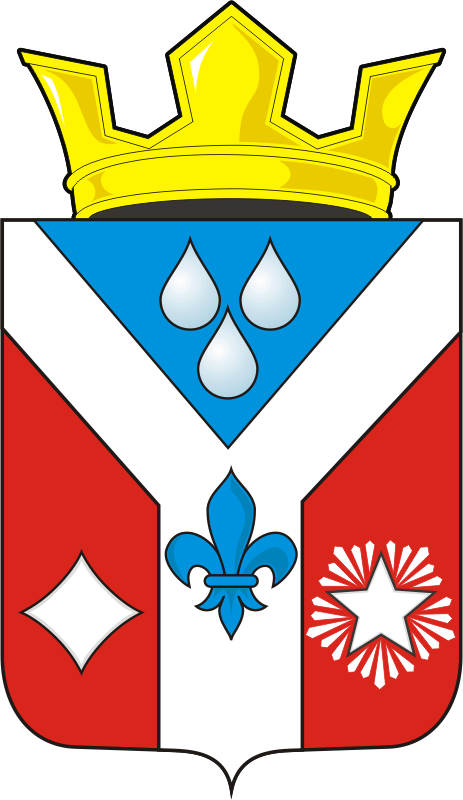 О выделении специальных мест для размещения печатных агитационных материаловРазослано:участковой избирательной комиссии, руководителям учреждений, администрации района, ТИК Саракташского района, прокуратуре района